Сумська міська радаВиконавчий комітетРІШЕННЯвід 21.12.2021  № 789Про розгляд скарги громадянки Петренко К.П. від 03.12.2021 на постанову адміністративної комісії при виконавчому комітеті Сумської міської ради від 29.11.2021 № 1225 	Розглянувши скаргу громадянки Петренко Катерини Петрівни від 03.12.2021 про скасування постанови адміністративної комісії при виконавчому комітеті Сумської міської ради від 29.11.2021 № 1225, відповідно до статей 288, 289, 293 Кодексу України про адміністративні правопорушення, керуючись статтею 40 Закону України «Про місцеве самоврядування в Україні», виконавчий комітет Сумської міської радиВИРІШИВ:1. Скаргу громадянки Петренко Катерини Петрівни від 03.12.2021 на постанову адміністративної комісії при виконавчому комітеті Сумської міської ради від 29.11.2021 № 1225 залишити без задоволення.2. Постанову адміністративної комісії при виконавчому комітеті Сумської міської ради від 29.11.2021 № 1225 залишити без змін.3. Про прийняте рішення повідомити громадянку Петренко Катерину Петрівну.Міський голова							О.М. Лисенко Качанова 700-666          Розіслати: Качановій О.М., Чайченку О.В., Бондаренку М.Є.Рішення доопрацьовано і вичитано, текст відповідає оригіналу прийнятого рішення та вимогам статей 6-9 Закону України «Про доступ до публічної інформації» та Закону України «Про захист персональних даних»Проект рішення виконавчого комітету Сумської міської ради «Про розгляд скарги громадянки Петренко К.П. від 03.12.2021 на постанову адміністративної комісії при виконавчому комітеті Сумської міської ради від 29.11.2021 № 1225», був завізований:Начальник правового управління				О.В. Чайченко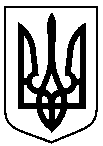 	посадаПрізвище та ініціали осіб, які завізували проект рішення виконавчого комітету Сумської міської ради Начальник правового управлінняО.В. ЧайченкоПерший заступник міського головиМ.Є. БондаренкоНачальник відділу протокольної роботи та контролю Л.В. МошаКеруючий справами виконавчого комітетуЮ.А. Павлик 